Космонавты должны быть ловкими и сильными. Выполняем задание №1. Разучиваем зарядку космонавтов.ЗАРЯДКА КОСМОНАВТОВБудем очень мы стараться,Дружно спортом заниматься: (дети делают рывки согнутыми руками перед грудью) Бегать быстро, словно ветер, (бегут на носочках) Плавать лучше всех на свете. (делают гребки руками) Приседать и вновь вставать (приседают)И гантели поднимать. (выпрямляют согнутые руки вверх) Станем сильными, и завтра Всех возьмут нас в космонавты! (руки на поясе)
В наш космический отряд (шагом марш)Дети все попасть хотят!На огромных скоростяхВдаль летят ракеты. Скоро будем мы в гостяхНа других планетах (бег на месте).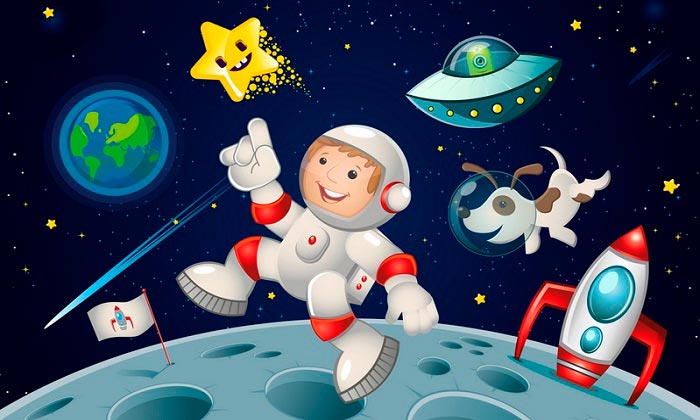 